Мастер-Класс. Фелтинг (в технике мокрого валяния)Шарф-Горжетка –  Нарядный Дамский аксессуар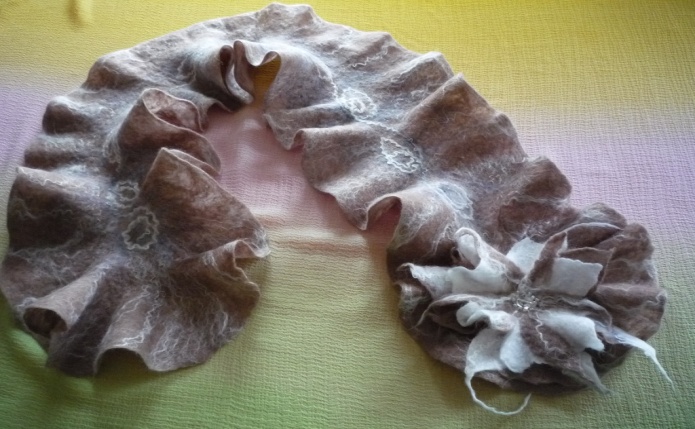 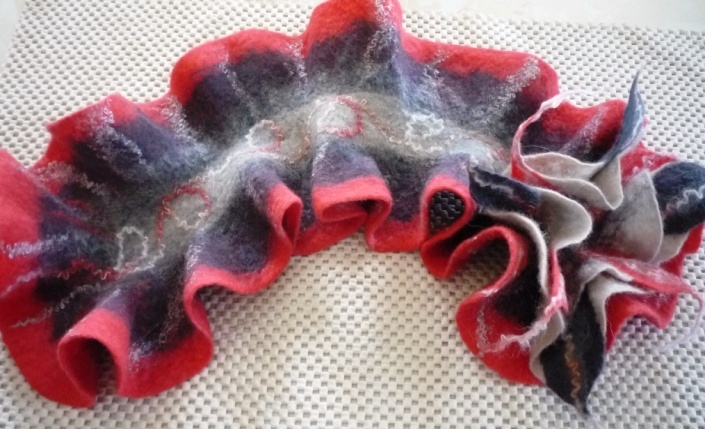 Приглашаю на мастер-класс  по нарядной горжетке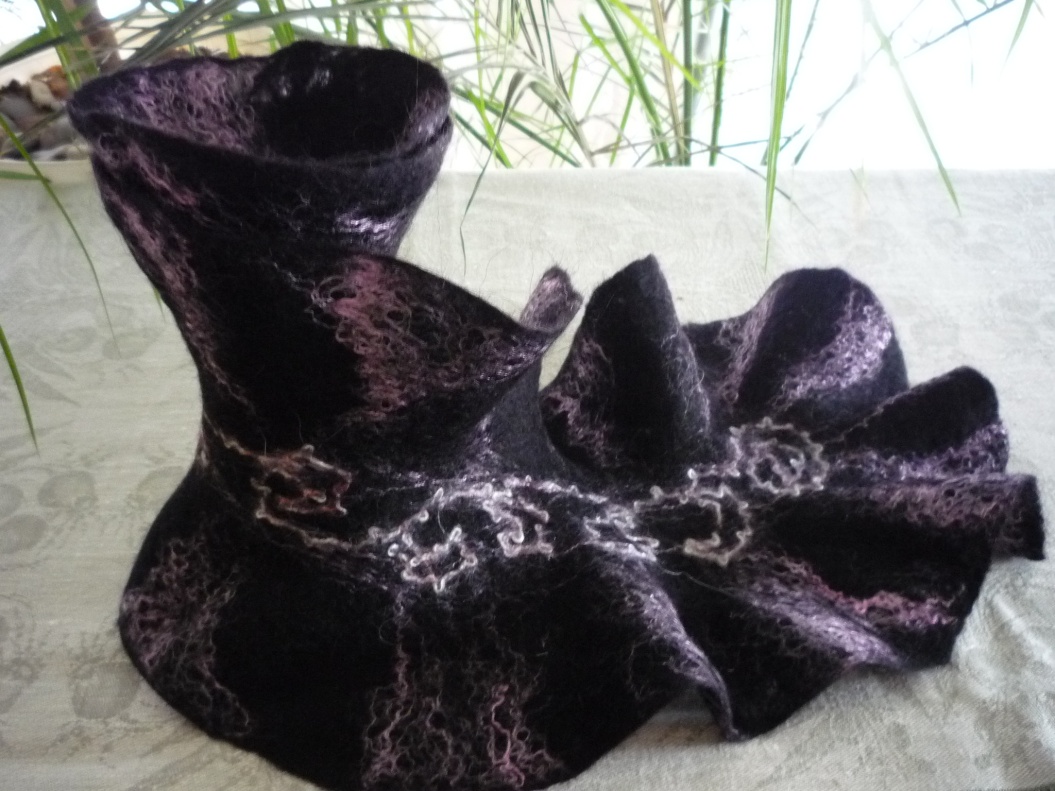 Украсьте свой наряд  незабываемым аксессуаром и будьте истиной королевой праздника!Мастер-класс рассчитан на любой уровень. Вы узнаете:-  как работать с шерстью в технике мокрого и сухого валяния,- правила раскладки шерсти, - как оформить ровный край,-  как формировать волан,- а так же декорирование разными  натуральными волокнами шелка, вискозы и др.В конце Мк вы получите оригинальный аксессуар для своего гардероба или изумительный подарок для своей подруги(родственницы)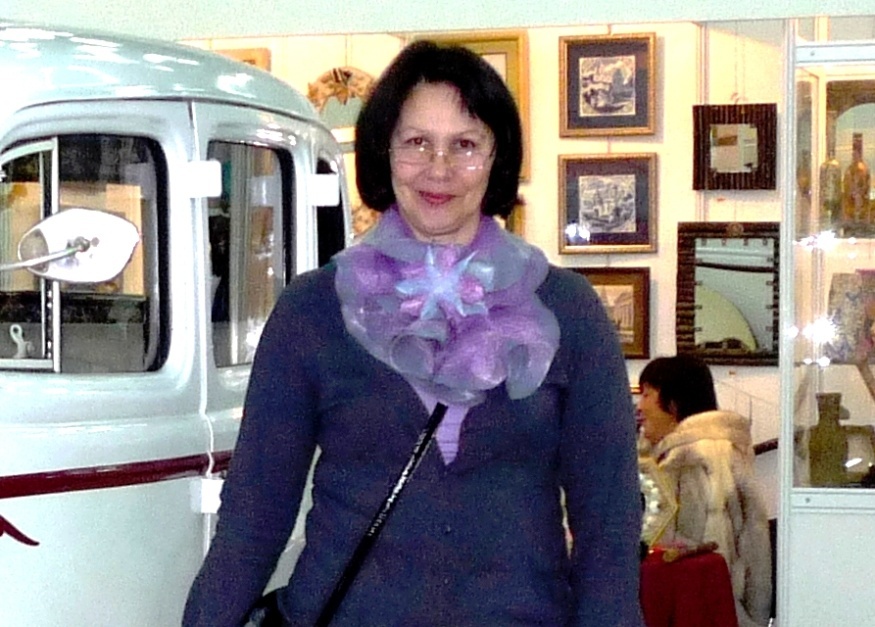 С собой желательно иметь:- Хорошее настроение!)))-мериносовая шерсть 50гр., материалы для декорирования;- ножницы, пупырка 120*60см, - москитная сетка0.5м.,- мыло,  поливалка- 1-2 средних  полотенца, тонкие резиновые перчатки (по желанию), При записи указывайте номер телефона и Имя Стоимость мастер-класса 2500 рублей, для тех, кто уже посещал мои МК 2200 рублей Задать вопросы и записаться на МК  можно  по почтe: Mila-Shel@yandex.ru Или  по телефону: 8(961) 0279410; 8(980)6618802 Обязательное условие - залог 500 рублей. Вносится на счет мобильного телефона  8(980)6618802 после оплаты не забываем  сообщить, что оплатили!Дата проведения:  (дата и время- Предварительная запись)Виды творчества:  
Валяние > Мокрое валяниеГород:  УгличМесто проведения:  ул.  Ярославская д.9 «Музей ремёсел и творчества»Количество мест:  8-10Стоимость посещения:  2500 руб.Сложность:  низкаяВремя работы:  4 часа